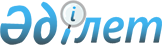 О внесении изменения в приказ Министра финансов Республики Казахстан от 10 октября 2014 года № 430 "Об утверждении Положения о Комитете по финансовому мониторингу Министерства финансов Республики Казахстан"
					
			Утративший силу
			
			
		
					Приказ Первого заместителя Премьер-Министра Республики Казахстан – Министра финансов Республики Казахстан от 13 июня 2019 года № 576. Утратил силу приказом Председателя Агентства Республики Казахстан по финансовому мониторингу от 16 июня 2021 года № 137-НҚ.
      Сноска. Утратил силу приказом Председателя Агентства РК по финансовому мониторингу от 16.06.2021 № 137-НҚ (вводится в действие по истечении десяти календарных дней после дня его первого официального опубликования).
      ПРИКАЗЫВАЮ:
      1. Внести в приказ Министра финансов Республики Казахстан от 10 октября 2014 года № 430 "Об утверждении Положения о Комитете по финансовому мониторингу Министерства финансов Республики Казахстан" (зарегистрирован в Реестре государственной регистрации нормативных правовых актов под № 9846, опубликован 18 ноября 2014 года в информационно-правовой системе "Әділет") следующее изменение:
      в Положении о Комитете по финансовому мониторингу Министерства финансов Республики Казахстан, утвержденном указанным приказом:
      подпункт 1) части первой пункта 19 изложить в следующей редакции:
      "1) в соответствии с законодательством Республики Казахстан назначает на должности и освобождает от должностей:
      работников и сотрудников Комитета;
      заместителей руководителей территориальных органов;".
      2. Комитету по финансовому мониторингу Министерства финансов Республики Казахстан в установленном законодательством порядке обеспечить:
      1) направление копии настоящего приказа на казахском и русском языках в Республиканское государственное предприятие на праве хозяйственного ведения "Институт законодательства и правовой информации Республики Казахстан" Министерства юстиции Республики Казахстан для официального опубликования и включения в Эталонный контрольный банк нормативных правовых актов Республики Казахстан;
      2) размещение настоящего приказа на интернет-ресурсе Министерства финансов Республики Казахстан.
      3. Настоящий приказ вступает в силу со дня его подписания.
					© 2012. РГП на ПХВ «Институт законодательства и правовой информации Республики Казахстан» Министерства юстиции Республики Казахстан
				
      Первый заместитель
Премьер-Министра
Республики Казахстан -
Министр финансов
Республики Казахстан 

А. Смаилов
